РОССИЙСКАЯ ФЕДЕРАЦИЯКУРГАНСКАЯ ОБЛАСТЬВАРГАШИНСКИЙ РАЙОНВАРГАШИНСКИЙ ПОССОВЕТАДМИНИСТРАЦИЯ ВАРГАШИНСКОГО ПОССОВЕТАПОСТАНОВЛЕНИЕот  13  сентября 2021 года  № 214р.п. ВаргашиОб утверждении форм документов, используемых Администрацией Варгашинского поссовета при осуществлении муниципального контроля, не утвержденных  в порядке, установленном частью 2 статьи 21 Федерального закона от 31 июля 2020 года №248-ФЗ «О государственном контроле (надзоре) и муниципальном контроле в Российской Федерации»В соответствии с частью 3 статьи 21 Федерального закона от 31 июля 2020 года №248-ФЗ «О государственном контроле (надзоре) и муниципальном контроле в Российской Федерации», Уставом Варгашинского поссовета Варгашинского района Курганской области, Администрация Варгашинского района ПОСТАНОВЛЯЕТ:Утвердить прилагаемые:1) форму предписания об устранении выявленных нарушений обязательных требований согласно приложению 1 к настоящему постановлению;2) форму задания на проведение контрольного мероприятия, проводимого без взаимодействия с контролируемым лицом согласно приложению 2 к настоящему постановлению;3) форму акта о невозможности проведения  контрольного мероприятия, предусматривающего взаимодействие с контролируемым лицом согласно приложению 3 к настоящему постановлению;4) форму  протокола осмотра, составленного по результатам проведения контрольного действия  согласно приложению 4 к настоящему постановлению;5) форму протокола опроса, составленного по результатам проведения контрольного действия согласно приложению 5 к настоящему постановлению;6) форму протокола инструментального обследования, составленного по результатам проведения контрольного действия согласно приложению 6 к настоящему постановлению;7) форму требования о предоставлении документов согласно приложению 7  к настоящему постановлению;8) форму журнала учета заданий на проведение контрольного мероприятия, проводимого без взаимодействия с контролируемым лицом согласно приложению  8  к настоящему постановлению.9) форму журнала учета консультирований согласно приложению 9  к настоящему постановлению;10) форму журнала  учета предостережений 
о недопустимости нарушения обязательных требований согласно приложению 10  к настоящему постановлению.2. Опубликовать настоящее постановление в Информационном бюллетене «Вестник поссовета».3. Настоящее постановление вступает в силу после его официального опубликования, но не ранее 1 октября 2021 года.4. Контроль за исполнением настоящего постановления возложить на Первого заместителя Главы Варгашинского поссовета, начальника отдела управления имуществом и земельных отношений.Глава Варгашинского поссовета                                                       В.В. ИвановФорма предписания об устранении выявленных нарушений обязательных требованийПРЕДПИСАНИЕ_____________________________________________________________________(указывается полное наименование контролируемого лица, фамилия, имя, отчество (при наличии) физического лица, индивидуального предпринимателя  в дательном падеже)об устранении выявленных нарушений обязательных требованийПо результатам _____________________________________________________________,(указываются вид и форма контрольного мероприятия в соответствии с решением контрольного органа)проведенной _______________________________________________________________(указывается полное наименование контрольного органа)в отношении _______________________________________________________________(указывается полное наименование контролируемого лица, фамилия, имя, отчество (при наличии) физического лица, индивидуального предпринимателя)в период с «__» _________________ 20__ г. по «__» _________________ 20__ г.на основании ______________________________________________________________(указываются наименование и реквизиты акта контрольного органа о проведении контрольного мероприятия)выявлены нарушения обязательных требований ________________ законодательства:(перечисляются выявленные нарушения обязательных требований с указанием структурных единиц нормативных правовых актов, которыми установлены данные обязательные требования)На основании изложенного, в соответствии с пунктом 1 части 2 статьи 90 Федерального закона от 31 июля 2020 г. № 248-ФЗ «О государственном контроле (надзоре) и муниципальном контроле в Российской Федерации» __________________________________________________________________________________                          (указывается полное наименование Контрольного органа)предписывает:1. Устранить выявленные нарушения обязательных требований в срок до«______» ______________ 20_____ г. включительно.2. Уведомить ______________________________________________________________________(указывается полное наименование контрольного органа)об исполнении предписания об устранении выявленных нарушений обязательных требований с приложением документов и сведений, подтверждающих устранение выявленных нарушений обязательных требований, в срок до «__» _______________ 20_____ г. включительно.Неисполнение настоящего предписания в установленный срок влечет ответственность, установленную законодательством Российской Федерации.Форма задания на проведение контрольного мероприятия, проводимого без взаимодействия с контролируемым лицомЗадание № _____на проведение контрольного мероприятия,  проводимого без взаимодействия с контролируемым лицом«____» __________ 20___ г.______________________________________________________________(наименование должности должностного лица, выдавшего задание)______________________________________________________________(фамилия, имя, отчество должностного лица)в соответствии с __________________________________________________________________(указываются нормы  федерального закона, нормативного правового акта являющиеся основанием для проведения контрольного мероприятия)    , в целях __________________________________________________________________(указать цель проведения мероприятия)поручил должностному лицу Администрации Варгашинского поссовета__________________________________________________________________(фамилия, имя, отчество (последнее при наличии) должностного лица (должностных лиц), должность должностного лица (должностных лиц) органа, уполномоченного на осуществление муниципального контроля)осуществить ___________________________________________________.(наименование контрольного мероприятия по муниципальному контролю)период проведения  контрольного мероприятия __________________________________________________________________________________в рамках осуществления ______________________________________________________           (вид муниципального контроля)в отношении объекта:__________________________________________________________                               (вид объекта)расположенного:______________________________________________________________                                                (адрес и (или) кадастровый номер (при наличии))принадлежащего______________________________________________________________(сведения о принадлежности объекта и праве, на которомобъект принадлежит правообладателю (при наличии))Форма акта о невозможности проведения контрольного мероприятия, предусматривающего взаимодействие с контролируемым лицом__________________                                                 "__" ___________ 20__ г.(место составления акта)                                          (дата составления акта)                                                                                     "____" часов "___" минут                                                                                    (время составления акта)АКТ о невозможности проведенияконтрольного мероприятия, предусматривающеговзаимодействие с контролируемым лицом По адресу/адресам: ________________________________________________________________________________________________________________________________________________________________________________________________________________________________________________________________________(место проведения контрольного мероприятия, предусматривающеговзаимодействие с контролируемым лицом)на основании: _________________________________________________________________________________________________________________________________________________________________________________________________________________________________________           (вид документа с указанием реквизитов (номер, дата))было назначено проведение следующего контрольного мероприятия, предусматривающего взаимодействие с контролируемым лицом ________________________________________________________________________________________________________________________________________________________________________________________________________________________________________________________________________ в отношении :__________________________________________________________________________________________________________________________________________________________________________________________________________________________________________________________________________________________________________________________________________________________________________________________________________________________________________________________________________________________________________________________________________________________________________________________________________________________________________________________________________________________________________________________________________________________________   (для гражданина -фамилия, имя, отчество (при наличии); число, месяц, год рождения; место рождения, место жительства, иные сведения (при наличии))______________________________________________________________________________________________________________________________________________________________________________________________________________________________________________________________________________________________________________________________________________________________________________________________________________________________________________________________________________________________________________________________________________________________________________________________________________________________________________________________________________________________________________________________________________________   (для индивидуального предпринимателя -фамилия, имя, отчество (при наличии); число, месяц, год рождения; место рождения, место жительства, ИНН, иные сведения (при наличии))__________________________________________________________________________________________________________________________________________________________________________________________________________________________________________________________________________________________________________________________________________________________________________________________________________________________________________________________________________________________________________________________________________________________________________________________________________________________________________________________________________________________________________________________________________________________________   (для юридического лица - организационно-правовая форма, наименование, местонахождение, ОГРН, ИНН, наименование должности руководителя, фамилия, имя, отчество (при наличии) руководителя,   юридический адрес и иные сведения (при наличии)).Дата и время фактического проведения контрольного мероприятия, предусматривающего взаимодействие с контролируемым лицом:с "__" ________ 20__ г. с __ час. __ мин. до __ час. __ мин. _____по "__" ________ 20__ г. с __ час. __ мин. до __ час. __ мин. _____.Дата  и номер решения согласованного с  органами прокуратуры проведения контрольного мероприятия, предусматривающего взаимодействие с контролируемым лицом:_______________________________________________________________________________________________________________________________________________________________________________________________________________________________________________________________________________________________________________________________________         (заполняется в случае необходимости согласования контрольного мероприятия, предусматривающего взаимодействие с контролируемым лицом                          с органами прокуратуры)Лицо/лица, проводившее проверку и лицо/лица, участвовавшие в контрольном мероприятии, предусматривающем взаимодействие с контролируемым лицом:________________________________________________________________________________________________________________________________________________________________________________________________________________________________________________________________________________________________________________________________________________________________________________________________________________________________________________________________________________________________________________________________________________________________________________________________________________________________________________________________________________ (фамилия, имя, отчество (при наличии), должность должностного лица (должностных лиц), проводившего(их) проверку) При проведении проверки присутствовали (в случае присутствия):________________________________________________________________________________________________________________________________________________________________________________________________________________________________________________________________________________________________________________________________________ (фамилия, имя, отчество (при наличии), должность руководителя, иного должностного лица (должностных лиц) или уполномоченного представителя юридического лица, уполномоченного представителя индивидуального  предпринимателя,  гражданина или уполномоченного представителя гражданина присутствовавших при проведении проверки. Для представителей Юридических контролируемых лиц указываются документы, подтверждающие их полномочия)С копией решения о  проведении контрольного мероприятия,  предусматривающего взаимодействие с контролируемым лицом ознакомлен(ы): __________________________________________________________________________________(указывается дата и время (при возможности установить) ознакомления  и реквизиты документа подтверждающего ознакомление с решением о  проведении контрольного мероприятия,  предусматривающего взаимодействие с контролируемым лицом)____________________________________________________________________________________________________________________________________________________________________Причины невозможности проведения проверки:__________________________________________________________________________________________________________________________________________________________________________________________________________________________________________________________________________________________________________________________________________________________________________________________________________________________________________________________________________________________________________________________________________________________________________________________________________________________________________________________________________________________________________________________________________________________________________________________________________________________________________________________________________________________________________________________________________________________________________________________________________________________________________________________________________________________________________________________________________________________________________________________________________________________________________________________________________________________________________________________________________________________________________________________________________________________________________________________________________________________________________________________________________________________________________________________________________.(отсутствие  гражданина, его уполномоченного представителя, индивидуального предпринимателя, его уполномоченного представителя, руководителя или иного должностного лица юридического лица; фактическое неосуществление деятельности юридическим лицом, индивидуальным предпринимателем; иные действия (бездействия)  гражданина, его уполномоченного представителя, индивидуального предпринимателя, его уполномоченного представителя, руководителя или иного должностного лица юридического лица, повлекшие невозможность проведения проверки)Прилагаемые к акту документы (при наличии):__________________________________________________________________________________________________________________________________________________________________________________________________________________________________________________________________________________________________________________________________________________________________________________________________________________________Подписи лиц, проводивших проверку и лиц, участвовавших в проверке:________________________                                      ___________________                            (должность, фамилия, имя, отчество (при наличии)             (подпись, дата подписания)Форма протокола осмотра, составленного по результатам проведения контрольного  действия  Протокол осмотра, составленногопо результатам проведения контрольного действияВ рамках муниципального контроля ____________________________________________________________________________________________________________________________________________________________________(указывается вид муниципального контроля)мною, ________________________________________________________________________________________________________________________________________________________________________________________________________________________________________________________________________________________________________________________________________(должность, фамилия, имя отчество должностного лица, проводившего осмотр)«_____»__________________ 20___ года осуществлен осмотр _____________________________________________________________________________________________________________________________________________________________________________________________________                    (указывается место осмотра)                                Осмотр начат ____ ч _____ мин;     Осмотр окончен ____ ч ____ мин.     Осмотр проведен на основании ______________________________________________________________________________________________________________________________________________________________________________________________________________________________________________________.(указываются реквизиты решения , на основании которого осуществлен осмотр)Контролируемое лицо, на территории или в помещении (в отношении документов и  (или) предметов) которого проведен осмотр:______________________________________________________________________________________________________________________________________________________________________________________________________________________________________________________________________________________________________________________________________________________________________________________________________________________________________________________________________________________________________________________________________________________________________________________________________________________________________________________________________________________________________________________________________________________   (для гражданина -фамилия, имя, отчество (при наличии); число, месяц, год рождения; место рождения, место жительства, иные сведения (при наличии))______________________________________________________________________________________________________________________________________________________________________________________________________________________________________________________________________________________________________________________________________________________________________________________________________________________________________________________________________________________________________________________________________________________________________________________________________________________________________________________________________________________________________________________________________________________   (для индивидуального предпринимателя -фамилия, имя, отчество (при наличии); число, месяц, год рождения; место рождения, место жительства, ИНН, иные сведения (при наличии))______________________________________________________________________________________________________________________________________________________________________________________________________________________________________________________________________________________________________________________________________________________________________________________________________________________________________________________________________________________________________________________________________________________________________________________________________________________________________________________________________________________________________________________________________________________   (для юридического лица - организационно-правовая форма, наименование, местонахождение, ОГРН, ИНН, наименование должности руководителя, фамилия, имя, отчество (при наличии) руководителя,   юридический адрес и иные сведения (при наличии)).     Осмотр проведен_____________________________________________________________________________________________________________________________________________________________________________________________________________________________________________________________________________________________________________________________________________________________________________________________________________________________________________________________________________________________________________________________________________________________________________________________________________________________________________________________________________________________________________________________________________________________________________________________________________________________________________________________________________________________________________________________________________________________________________________________________________________________________________________________________________________________________________________________________________________________________________________________________________________________________________________________________________________________________________________________________________________________________________________________________________________________________________________________________________________________________________________________________________________________________________________________________________________________________________________________________________________________________________________________________________________________________________________________________________________________________________________________________ (указывается территория, помещения (отсеков), производственных и иных объектов, продукции (товаров) и иных предметов без вскрытия помещений (отсеков), транспортных средств, упаковки продукции (товаров), без разборки, демонтажа или нарушения целостности обследуемых объектов и их частей иными способами  с указанием адреса, месторасположения, иных сведений позволяющих их идентифицировать)     Осмотр проведен при участии контролируемого лица или его представителя:__________________________________________________________________________________________________________________________________________________________________________________________________________________________________________________________________________________________________________________________________________________________________________________________________________________________.     (Ф.И.О.  каждого лица, участвовавшего в осмотре, а в необходимых случаях - его адрес, для представителей документы, подтверждающие их полномочия).     Осмотр проведен в присутствии: __________________________________________________________________________________________________________________________________________________________________________________________________________________________________________________________________________________________________________________________________________________________________________________________________________________________.   (Ф.И.О.  каждого, присутствовавшего при проведении осмотра, его адрес)     Участвующим  и   присутствующим   лицам   объявлено   о   применении видеозаписи______________________________________________________________________________________________________________________________________________________________________________________________________________________________________________________  (указывается наименование и количество видеозаписывающих устройств)     В результате осмотра установлено следующее ______________________________________________________________________________________________________________________________________________________________________________________________________________________________________________________________________________________________________________________________________________________________________________________________________________________________________________________________________________________________________________________________________________________________________________________________________________________________________________________________________________________________________________________________________________________________________________________________________________________________________________________________________________________________________________________________________________________________________________________________________________________________________________________________________________________________________________________________________________________________________________________________________________________________________________________________________________________________________________________________________________________________________________________________________________________________________________________________________________________________________________________________________________________________________________________________________________________________________________________________________________________________________________________________________________________________________________________________________________________________________________________________________________________________________________________________________________________________________________________________________________________________________________________________________________________________________________________________________________________________________________________________________________________________________________________________________________________________________________________________________________________________________________________________________.   (подробное описание вида, количества и иных идентификационных признаков обследуемых объектов, имеющие значение для контрольного мероприятия)     Перед началом, в ходе либо по окончании  осмотра  от   участвующих иприсутствующих лиц ___________________________________________________________________________________________________________________________________________ замечания _____________________________.          ("поступили", "не поступили")     Содержание замечаний ________________________________________________________________________________________________________________________________________________________________________________________________________________________________________________________________________________________________________________________________________       (замечания и (или) сведения о приобщении замечаний к протоколу) .     Приложения к протоколу____________________________________________________________________________________________________________________________________________________________________              ( видеозаписи, выполненные при производстве осмотра)         Замечания к протоколу  ______________________________________________________________________________________________________________________________________________________________________________________________________.  (содержание замечаний с указанием Ф.И.О.  лица, сделавшего замечание, либо указание на их отсутствие)     Сведения о лицах, проводивших осмотр и их подписи:________________________                                      ___________________                            (должность, фамилия, имя, отчество (при наличии)             (подпись, дата подписания)________________________                                      ___________________                            (должность, фамилия, имя, отчество (при наличии)             (подпись, дата подписания)________________________                                      ___________________                            (должность, фамилия, имя, отчество (при наличии)             (подпись, дата подписания)Отметка об ознакомлении или об отказе от ознакомления (дата и время) контролируемых лиц или их представителей с протоколом ________________________________________________________________     Подпись контролируемого лица (его представителя),  на  территории  или  в  помещении которого проведен осмотр ________________________                                      ___________________                            (должность, фамилия, имя, отчество (при наличии)             (подпись, дата подписания)________________________                                      ___________________                            (должность, фамилия, имя, отчество (при наличии)             (подпись, дата подписания)Подписи иных лиц  присутствовавших при проведении осмотра: ________________________                                      ___________________                            (должность, фамилия, имя, отчество (при наличии)             (подпись, дата подписания)________________________                                      ___________________                            (должность, фамилия, имя, отчество (при наличии)             (подпись, дата подписания)                                       Форма протокола опроса, составленного по результатам проведения контрольного действия Протокол опроса, составленногопо результатам проведения контрольного действияВ рамках муниципального контроля ____________________________________________________________________________________________________________________________________________________________________(указывается вид муниципального контроля) мною, ________________________________________________________________________________________________________________________________________________________________________________________________________________________________________________________________________(должность, фамилия, имя отчество должностного лица, проводившего опрос)«_____»__________________ 20___ года осуществлен опрос ________________________________________________________________________________________________________________________________________________________________________________________________________________________________________________________________________________________________________________________________________               (указывается контролируемое лицо, или его представителя и иные лица, располагающих  информацией, необходимой для контрольного действия, опрос которых проведен: для гражданина -фамилия, имя, отчество (при наличии); число, месяц, год рождения; место рождения, место жительства, иные сведения (при наличии);для индивидуального предпринимателя -фамилия, имя, отчество (при наличии); число, месяц, год рождения; место рождения, место жительства, ИНН, иные сведения (при наличии);                         для юридического лица - организационно-правовая форма, наименование, местонахождение, ОГРН, ИНН, наименование должности руководителя, фамилия, имя, отчество (при наличии)  руководителя,   юридический адрес и иные сведения (при наличии))Опрос  начат ____ ч _____ мин; Опрос окончен ____ ч ____ мин.Опрос  проведен на основании ______________________________________________________________________________________________________________________________________________________________________________________________________________________________________________________.(указываются реквизиты решения, на основании которого осуществлен опрос)	Опрос проведен_______________________________________________________________.(указывается место проведения опроса)Опрос  проведен в присутствии: __________________________________________________________________________________________________________________________________________________________________________________________________________________________________________________________________________________________________________________________________________________________________________________________________________________________.   (Ф.И.О.  каждого, присутствовавшего при проведении опроса, его адрес,) Права предусмотренные ст.51 Конституции РФ  мне разъяснены ______________________________________( подпись лица, опрос которого проводился)      В результате опроса  сообщаю  следующее: ______________________________________________________________________________________________________________________________________________________________________________________________________________________________________________________________________________________________________________________________________________________________________________________________________________________________________________________________________________________________________________________________________________________________________________________________________________________________________________________________________________________________________________________________________________________________________________________________________________________________________________________________________________________________________________________________________________________________________________________________________________________________________________________________________________________________________________________________________________________________________________________________________________________________________________________________________________________________________________________________________________________________________________________________________________________________________________________________________________________________________________________________________________________________________________________________________________________________________________________________________________________________________________________________________________________________________________________________________________________________________________________________________________________________________________________________________________________________________________________________________________________________________________________________________________________________________________________________________________________________________________________________________________________________________________________________________________________________________________________________________________________________________________________________________.   (подробное  изложение информации, имеющей значение для проведения оценки соблюдения контролируемым лицом обязательных требований)Достоверность изложенных в настоящем протоколе опроса сведений подтверждаю. ________________________                                      ___________________                            (должность, фамилия, имя, отчество (при наличии)  опрошенного числа) (подпись, дата подписания)      Перед началом, в ходе либо по окончании  осмотра  от   участвующих и присутствующих лиц ________________________________________________________________________________________________________________________________________________________ замечания __________________________________________________________________________________.          ("поступили", "не поступили")     Содержание замечаний ________________________________________________________________________________________________________________________________________________________________________________________________________________________________________________________________________________________________________________________________________       (замечания и (или) сведения о приобщении замечаний к протоколу).         Замечания к протоколу  ______________________________________________________________________________________________________________________________________________________________________________________________________________________________________________________.  (содержание замечаний с указанием Ф.И.О.  лица, сделавшего замечание, либо указание на их отсутствие)     Сведения о лице, проводившем  опрос и его  подпись:________________________                                      ___________________                            (должность, фамилия, имя, отчество (при наличии)             (подпись, дата подписания)Достоверность изложенных в настоящем протоколе опроса сведений подтверждаю. Отметка об ознакомлении или об отказе от ознакомления (дата и время) контролируемых лиц или их представителей с протоколом опроса________________________________________________________________     Подпись контролируемого лица (его представителя),  на  территории  или  в  помещении которого проведен осмотр ________________________                                      ___________________                            (должность, фамилия, имя, отчество (при наличии)             (подпись, дата подписания)________________________                                      ___________________                            (должность, фамилия, имя, отчество (при наличии)             (подпись, дата подписания)Подписи иных лиц  присутствовавших при проведении опроса: ________________________                                      ___________________                            (должность, фамилия, имя, отчество (при наличии)             (подпись, дата подписания)________________________                                      ___________________                            (должность, фамилия, имя, отчество (при наличии)             (подпись, дата подписания)Форма протокола инструментального обследования, составленного по результатам проведения контрольного  действия 	Протокол инструментального обследованияпо результатам проведения контрольного  действияВ рамках муниципального контроля ____________________________________________________________________________________________________________________________________________________________________(указывается вид муниципального контроля)мною, ________________________________________________________________________________________________________________________________________________________________________________________________________________________________________________________________________________________________________________________________________(должности , фамилии, имена,  отчества  должностных  лиц , проводивших инструментальное обследование)«_____»__________________ 20___ года  осуществлено  инструментальное обследование ________________________________________________________________________________________________________________________________________________________________________________________________________________________________________________________________________________________________________________________________________                    Инструментальное обследование   начато ____ ч _____ мин;     Инструментальное обследование   окончено ____ ч ____ мин.     Инструментальное обследование   проведено на основании ______________________________________________________________________________________________________________________________________________________________________________________________________.(указываются реквизиты решения, на основании которого осуществлено инструментальное обследование)Контролируемое лицо, по месту нахождения (осуществления деятельности) которого (его филиалов, представительств, обособленных структурных подразделений) либо по месту нахождения производственного объекта осуществлено инструментальное обследование:______________________________________________________________________________________________________________________________________________________________________________________________________________________________________________________________________________________________________________________________________________________________________________________________________________________________________________________________________________________________________________________________________________________________________________________________________________________________________________________________________________________________________________________________________________________   (для гражданина -фамилия, имя, отчество (при наличии); число, месяц, год рождения; место рождения, место жительства, иные сведения (при наличии))______________________________________________________________________________________________________________________________________________________________________________________________________________________________________________________________________________________________________________________________________________________________________________________________________________________________________________________________________________________________________________________________________________________________________________________________________________________________________________________________________________________________________________________________________________________   (для индивидуального предпринимателя -фамилия, имя, отчество (при наличии); число, месяц, год рождения; место рождения, место жительства, ИНН, иные сведения (при наличии))______________________________________________________________________________________________________________________________________________________________________________________________________________________________________________________________________________________________________________________________________________________________________________________________________________________________________________________________________________________________________________________________________________________________________________________________________________________________________________________________________________________________________________________________________________________   (для юридического лица - организационно-правовая форма, наименование, местонахождение, ОГРН, ИНН, наименование должности руководителя, фамилия, имя, отчество (при наличии) руководителя,   юридический адрес и иные сведения (при наличии)).Предмет инструментального обследования: _____________________________________________________________________________________________________________________________________________________________________________________________________________________________________________________________________________________________________________________________________________________________________________________________________________________________________________________________________________________________________________________________________________________________________________________________________________________________________________________________________________________________________________________________________________________________________________________________________________________________________________________________________________________________________________________________________________________________________________________________________________________________________________________________________________________________________________________________________________________________________________________________________________________________________________________________________________.      Осмотр проведен при участии контролируемого лица или его представителя:__________________________________________________________________________________________________________________________________________________________________________________________________________________________________________________________________________________________________________________________________________________________________________________________________________________________.     (Ф.И.О.  каждого лица, участвовавшего в осмотре, а в необходимых случаях - его адрес, для представителей документы, подтверждающие их полномочия).Инструментальное обследование  проведено  в присутствии: __________________________________________________________________________________________________________________________________________________________________________________________________________________________________________________________________________________________________________________________________________________________________________________________________________________________.   (Ф.И.О.  каждого, присутствовавшего при проведении осмотра, его адрес,)     Участвующим  и   присутствующим   лицам   объявлено   о   примененииспециальных оборудования  и (или)  технических приборов_________________________________________________________________________________________________________________________________________________________________________________________________________________________________________________________________________________________________________________________________________________________________________________________________________________________. (указывается наименование и количество специальных оборудования  и (или)  технических приборов)Методика инструментального обследования:  ________________________________________________________________________________________________________________________________________________________________________________________________________________________________________________________________________________________________________________________________________________________________________________________________________________________________________________________________________________________________________________________________________________________________________________________________________________________________________________________________________________________________________________________________________________________________________________________________________________________________________________________________________________________________________________________________________________________________________________________________________________________.   Результат инструментального обследования: _______________________________________________________________________________________________________________________________________________________________________________________________________________________________________________________________________________________________________________________________________________________________________________________________________________________________________________________________________________________________________________________________________________________________________________________________________________________________________________________________________________________________________________________________________________________________________________________________________________________________________________________________________________________________________________________________________________________________________________.Нормируемое значение показателей:_______________________________________________________________________________________________________________________________________________________________________________________________________________________________________________________________________________________________________________________________________________________________________________________________________________________________________________________________________________________________________________________________________________________________________________________________________________________________________________________________________________________________________________________________________________________________________________________________________________________________________________________________________________________________________________________________________________________________________________________.Выводы:_____________________________________________________________________________________________________________________________________________________________________________________________________________________________________________________________________________________________________________________________________________________________________________________________________________________________________________________________________________________________________________________________________________________________________________________________________________________________________________________________________________________________________________________________________________________________________________________________________________________________________________________________________________________________________________________________________________________________________________________________________________________________________________________________________________________________________________________________________________________________________________________________________________________________________________________________________________________________________________________________________________________________________________________________________________________________________________________________________________________________________________________________.(указываются выводы о соответствии нормируемых значений показателей установленным нормам и иные сведения, имеющие  значение для оценки результатов инструментального обследования)       Перед началом, в ходе либо по окончании  инструментального обследования  от   участвующих и присутствующих лиц ___________________________________________________________________________________________________________________________________________________________ замечания __________________________________________________________________________________.          ("поступили", "не поступили")      Содержание замечаний ________________________________________________________________________________________________________________________________________________________________________________________________________________________________________________________________________________________________________________________________________       (замечания и (или) сведения о приобщении замечаний к протоколу) .     Приложения к протоколу____________________________________________________________________________________________________________________________________________________________________.              ( видеозаписи, выполненные при производстве осмотра)         Замечания к протоколу  ______________________________________________________________________________________________________________________________________________________________________________________________________________________________________________________.  (содержание замечаний с указанием Ф.И.О.  лица, сделавшего замечание, либо указание на их отсутствие)     Сведения о лицах, проводивших инструментальное обследование  и их подписи:________________________                                      ___________________                            (должность, фамилия, имя, отчество (при наличии)             (подпись, дата подписания)________________________                                      ___________________                            (должность, фамилия, имя, отчество (при наличии)             (подпись, дата подписания)________________________                                      ___________________                            (должность, фамилия, имя, отчество (при наличии)             (подпись, дата подписания)Отметка об ознакомлении или об отказе от ознакомления (дата и время) контролируемых лиц или их представителей с протоколом: ________________________________________________________________     Подпись контролируемого лица (его представителя),  на  территории  или  в  помещении которого проведено инструментальное обследование:________________________                                      ___________________                            (должность, фамилия, имя, отчество (при наличии)             (подпись, дата подписания)________________________                                      ___________________                            (должность, фамилия, имя, отчество (при наличии)             (подпись, дата подписания) Подписи иных лиц  присутствовавших при проведении инструментального обследования: ________________________                                      ___________________                            (должность, фамилия, имя, отчество (при наличии)             (подпись, дата подписания)________________________                                      ___________________                            (должность, фамилия, имя, отчество (при наличии)             (подпись, дата подписания)Форма требования о предоставлении документов  ──────────────────────────────* Данный абзац указывается в случае, если контрольным органом установлена необходимость представления документов на бумажном носителе** Отметка размещается после реализации указанных в ней действийЖурнал учета заданий  на проведение контрольного мероприятия, проводимого безвзаимодействия с контролируемым лицом____________________________________________________________________________________________(указывается вид муниципального контроля)_______________________________* Листы должны быть пронумерованы, прошнурованы, скреплены подписью Главы Варгашинского поссовета, начальника отдела организационной и правовой работы  Администрации Варгашинского поссовета  и   печатью Форма журнала учета консультированийЖурнал учета консультирований____________________________________________________________________________________________(указывается вид муниципального контроля)________________________* Листы должны быть пронумерованы, прошнурованы, скреплены подписью Главы Варгашинского поссовета, начальника отдела организационной и правовой работы  Администрации Варгашинского поссовета  и   печатью Форма журнала учета предостереженийЖурнал учета предостережений 
о недопустимости нарушения обязательных требований в области ___________________________________________________________________________________________________________________________________________________________(указывается вид муниципального контроля)Приложение 1  к постановлению Администрации Варгашинского поссовета от «____» сентября 2021 года  №_____ «Об утверждении форм документов, используемых Администрацией Варгашинского поссовета при осуществлении муниципального контроля, не утвержденных  в порядке, установленном частью 2 статьи 21 Федерального закона от 31 июля 2020 года №248-ФЗ «О государственном контроле (надзоре) и муниципальном контроле в Российской Федерации»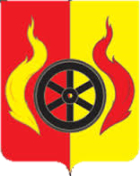 Администрация Варгашинского поссоветаВаргашинского района Курганской областиул. Социалистическая, д.92, р.п. Варгаши, Курганская область, 641230тел. 8(233) 21044, 22444,21087  факс 8(233) 21044 E-mail: varg_possovet@mail.ru ИНН 4505017010 ОГРН1194501003564 ул. Социалистическая, д.92, р.п. Варгаши, Курганская область, 641230тел. 8(233) 21044, 22444,21087  факс 8(233) 21044 E-mail: varg_possovet@mail.ru ИНН 4505017010 ОГРН1194501003564 _________________________________(указывается должность руководителя контролируемого лица (для юридических лиц, индивидуальных предпринимателей)) _________________________________(указывается полное наименование контролируемого лица (для юридических лиц, индивидуальных предпринимателей))_________________________________(указывается фамилия, имя, отчество(при наличии) руководителя контролируемого лица, физического лица, индивидуального предпринимателя)_________________________________(указывается адрес места нахождения, жительства  контролируемого лица)(должность, фамилия, инициалы руководителя, заместителя руководителя органа муниципального контроля) (подпись) (подпись) (фамилия, имя, отчество (при наличии) и должность должностного лица, непосредственно подготовившего проект предписания, контактный телефон, электронный адрес (при наличии))(фамилия, имя, отчество (при наличии) и должность должностного лица, непосредственно подготовившего проект предписания, контактный телефон, электронный адрес (при наличии))(фамилия, имя, отчество (при наличии) и должность должностного лица, непосредственно подготовившего проект предписания, контактный телефон, электронный адрес (при наличии))Отметка о направлении предписания в электронном виде (адрес электронной почты), в том числе через личный кабинет на специализированном электронном порталеОтметка о направлении предписания в электронном виде (адрес электронной почты), в том числе через личный кабинет на специализированном электронном порталеОтметка о направлении предписания в электронном виде (адрес электронной почты), в том числе через личный кабинет на специализированном электронном порталеПриложение 2  к постановлению Администрации Варгашинского поссовета от «____» сентября 2021 года  №_____ «Об утверждении форм документов, используемых Администрацией Варгашинского поссовета при осуществлении муниципального контроля, не утвержденных  в порядке, установленном частью 2 статьи 21 Федерального закона от 31 июля 2020 года №248-ФЗ «О государственном контроле (надзоре) и муниципальном контроле в Российской Федерации»Администрация Варгашинского поссоветаВаргашинского района Курганской областиул. Социалистическая, д.92, р.п. Варгаши, Курганская область, 641230тел. 8(233) 21044, 22444,21087  факс 8(233) 21044 E-mail: varg_possovet@mail.ru ИНН 4505017010 ОГРН1194501003564 ул. Социалистическая, д.92, р.п. Варгаши, Курганская область, 641230тел. 8(233) 21044, 22444,21087  факс 8(233) 21044 E-mail: varg_possovet@mail.ru ИНН 4505017010 ОГРН1194501003564 (должность, фамилия, инициалы руководителя, заместителя руководителя органа муниципального контроля) (подпись) (подпись) (фамилия, имя, отчество (при наличии) и должность должностного лица, непосредственно подготовившего проект задания, контактный телефон, электронный адрес (при наличии)(фамилия, имя, отчество (при наличии) и должность должностного лица, непосредственно подготовившего проект задания, контактный телефон, электронный адрес (при наличии)(фамилия, имя, отчество (при наличии) и должность должностного лица, непосредственно подготовившего проект задания, контактный телефон, электронный адрес (при наличии)Отметка о направлении задания в электронном виде (адрес электронной почты), в том числе через личный кабинет на специализированном электронном порталеОтметка о направлении задания в электронном виде (адрес электронной почты), в том числе через личный кабинет на специализированном электронном порталеОтметка о направлении задания в электронном виде (адрес электронной почты), в том числе через личный кабинет на специализированном электронном порталеПриложение 3  к постановлению Администрации Варгашинского поссовета от «____» сентября 2021 года  №_____ «Об утверждении форм документов, используемых Администрацией Варгашинского поссовета при осуществлении муниципального контроля, не утвержденных  в порядке, установленном частью 2 статьи 21 Федерального закона от 31 июля 2020 года №248-ФЗ «О государственном контроле (надзоре) и муниципальном контроле в Российской Федерации»Администрация Варгашинского поссоветаВаргашинского района Курганской областиул. Социалистическая, д.92, р.п. Варгаши, Курганская область, 641230тел. 8(233) 21044, 22444,21087  факс 8(233) 21044 E-mail: varg_possovet@mail.ru ИНН 4505017010 ОГРН1194501003564 ул. Социалистическая, д.92, р.п. Варгаши, Курганская область, 641230тел. 8(233) 21044, 22444,21087  факс 8(233) 21044 E-mail: varg_possovet@mail.ru ИНН 4505017010 ОГРН1194501003564 Отметка об ознакомлении или об отказе от ознакомления (дата и время) контролируемых лиц или их представителей с актом о невозможности проведенияконтрольного мероприятия, предусматривающего взаимодействие с контролируемым лицомОтметка о направлении акта о невозможности проведения контрольного мероприятия, предусматривающего взаимодействие с контролируемым лицом  в электронном виде (адрес электронной почты), в том числе через личный кабинет на специализированном электронном порталеПриложение 4  к постановлению Администрации Варгашинского поссовета от «____» сентября 2021 года  №_____ «Об утверждении форм документов, используемых Администрацией Варгашинского поссовета при осуществлении муниципального контроля, не утвержденных  в порядке, установленном частью 2 статьи 21 Федерального закона от 31 июля 2020 года №248-ФЗ «О государственном контроле (надзоре) и муниципальном контроле в Российской Федерации»Администрация Варгашинского поссоветаВаргашинского района Курганской областиул. Социалистическая, д.92, р.п. Варгаши, Курганская область, 641230тел. 8(233) 21044, 22444,21087  факс 8(233) 21044 E-mail: varg_possovet@mail.ru ИНН 4505017010 ОГРН1194501003564 ул. Социалистическая, д.92, р.п. Варгаши, Курганская область, 641230тел. 8(233) 21044, 22444,21087  факс 8(233) 21044 E-mail: varg_possovet@mail.ru ИНН 4505017010 ОГРН1194501003564 Отметка о направлении протокола осмотра  в электронном виде (адрес электронной почты), в том числе через личный кабинет на специализированном электронном порталеПриложение 5  к постановлению Администрации Варгашинского поссовета от «____» сентября 2021 года  №_____ «Об утверждении форм документов, используемых Администрацией Варгашинского поссовета при осуществлении муниципального контроля, не утвержденных  в порядке, установленном частью 2 статьи 21 Федерального закона от 31 июля 2020 года №248-ФЗ «О государственном контроле (надзоре) и муниципальном контроле в Российской Федерации»Администрация Варгашинского поссоветаВаргашинского района Курганской областиул. Социалистическая, д.92, р.п. Варгаши, Курганская область, 641230тел. 8(233) 21044, 22444,21087  факс 8(233) 21044 E-mail: varg_possovet@mail.ru ИНН 4505017010 ОГРН1194501003564 ул. Социалистическая, д.92, р.п. Варгаши, Курганская область, 641230тел. 8(233) 21044, 22444,21087  факс 8(233) 21044 E-mail: varg_possovet@mail.ru ИНН 4505017010 ОГРН1194501003564 Отметка о направлении протокола опроса  в электронном виде (адрес электронной почты), в том числе через личный кабинет на специализированном электронном порталеПриложение 6  к постановлению Администрации Варгашинского поссовета от «____» сентября 2021 года  №_____ «Об утверждении форм документов, используемых Администрацией Варгашинского поссовета при осуществлении муниципального контроля, не утвержденных  в порядке, установленном частью 2 статьи 21 Федерального закона от 31 июля 2020 года №248-ФЗ «О государственном контроле (надзоре) и муниципальном контроле в Российской Федерации»Администрация Варгашинского поссоветаВаргашинского района Курганской областиул. Социалистическая, д.92, р.п. Варгаши, Курганская область, 641230тел. 8(233) 21044, 22444,21087  факс 8(233) 21044 E-mail: varg_possovet@mail.ru ИНН 4505017010 ОГРН1194501003564 ул. Социалистическая, д.92, р.п. Варгаши, Курганская область, 641230тел. 8(233) 21044, 22444,21087  факс 8(233) 21044 E-mail: varg_possovet@mail.ru ИНН 4505017010 ОГРН1194501003564 Отметка о направлении протокола инструментального обследования  в электронном виде (адрес электронной почты), в том числе через личный кабинет на специализированном электронном порталеПриложение 7  к постановлению Администрации Варгашинского поссовета от «____» сентября 2021 года  №_____ «Об утверждении форм документов, используемых Администрацией Варгашинского поссовета при осуществлении муниципального контроля, не утвержденных  в порядке, установленном частью 2 статьи 21 Федерального закона от 31 июля 2020 года №248-ФЗ «О государственном контроле (надзоре) и муниципальном контроле в Российской Федерации»Администрация Варгашинского поссоветаВаргашинского района Курганской областиул. Социалистическая, д.92, р.п. Варгаши, Курганская область, 641230тел. 8(233) 21044, 22444,21087  факс 8(233) 21044 E-mail: varg_possovet@mail.ru ИНН 4505017010 ОГРН1194501003564 ул. Социалистическая, д.92, р.п. Варгаши, Курганская область, 641230тел. 8(233) 21044, 22444,21087  факс 8(233) 21044 E-mail: varg_possovet@mail.ru ИНН 4505017010 ОГРН1194501003564 от «___» ___________ 20__ г., (дата составления требования)(место составления требования) Требование о предоставлении документов1. Вид муниципального контроля:_____________________________________________________________________________(указывается конкретный осуществляемый местной администрацией вид муниципального контроля, например, муниципальный земельный контроль или муниципальный контроль в сфере благоустройства)2. Контролируемые лица:(указываются фамилия, имя, отчество (при наличии) гражданина или наименование организации, их индивидуальные номера налогоплательщика, адрес организации (ее филиалов, представительств, обособленных структурных подразделений), ответственных за соответствие обязательным требованиям объекта контроля, в отношении которого проводится контрольное действие)3. Необходимо представить в срок до «_____» ____________ 2021 г.:1) …2) …(указываются исчерпывающий перечень необходимых и (или) имеющих значение для проведения оценки соблюдения контролируемым лицом обязательных требований документов и (или) их копий, в том числе материалов фотосъемки, аудио- и видеозаписи, информационных баз, банков данных, а также носителей информации)4. Истребуемые документы необходимо направить контрольный орган в форме электронного документа в порядке, предусмотренном статьей 21  Федерального закона от 31.07.2020 г. № 248-ФЗ «О государственном контроле (надзоре) и муниципальном контроле в Российской Федерации» / представить  на бумажном носителе (указать нужное).Документы могут быть представлены в контрольный орган на бумажном носителе контролируемым лицом лично или через представителя либо направлены по почте заказным письмом. На бумажном носителе представляются подлинники документов либо заверенные контролируемым лицом копии. Тиражирование копий документов на бумажном носителе и их доставка в контрольный орган осуществляются за счет контролируемого лица. По завершении контрольного мероприятия подлинники документов будут возвращены контролируемому лицу*.(должность, фамилия, инициалы специалиста (руководителя группы специалистов), уполномоченного осуществлять контрольное мероприятие)(должность, фамилия, инициалы специалиста (руководителя группы специалистов), уполномоченного осуществлять контрольное мероприятие)(подпись)Требование о предоставлении документов получилТребование о предоставлении документов получилТребование о предоставлении документов получилТребование о предоставлении документов получилОтметка о направлении требования о предоставлении документов в электронном виде (адрес электронной почты), в том числе через личный кабинет на специализированном электронном портале**Отметка о направлении требования о предоставлении документов в электронном виде (адрес электронной почты), в том числе через личный кабинет на специализированном электронном портале**Отметка о направлении требования о предоставлении документов в электронном виде (адрес электронной почты), в том числе через личный кабинет на специализированном электронном портале**Отметка о направлении требования о предоставлении документов в электронном виде (адрес электронной почты), в том числе через личный кабинет на специализированном электронном портале**Приложение 8  к постановлению Администрации Варгашинского поссовета от «____» сентября 2021 года  №_____ «Об утверждении форм документов, используемых Администрацией Варгашинского поссовета при осуществлении муниципального контроля, не утвержденных  в порядке, установленном частью 2 статьи 21 Федерального закона от 31 июля 2020 года №248-ФЗ «О государственном контроле (надзоре) и муниципальном контроле в Российской Федерации»Администрация Варгашинского поссоветаВаргашинского района Курганской областиул. Социалистическая, д.92, р.п. Варгаши, Курганская область, 641230тел. 8(233) 21044, 22444,21087  факс 8(233) 21044 E-mail: varg_possovet@mail.ru ИНН 4505017010 ОГРН1194501003564 ул. Социалистическая, д.92, р.п. Варгаши, Курганская область, 641230тел. 8(233) 21044, 22444,21087  факс 8(233) 21044 E-mail: varg_possovet@mail.ru ИНН 4505017010 ОГРН1194501003564 Начат:“”20г.Окончен:“”20г.         Налистах *.№
п/пНомер и дата заданияНаименование объекта муниципального контроляАдрес места нахождения объекта муниципального контроляНаименование   контрольного мероприятияСрок проведения контрольного мероприятия Примечание1234567Приложение 9  к постановлению Администрации Варгашинского поссовета от «____» сентября 2021 года  №_____ «Об утверждении форм документов, используемых Администрацией Варгашинского поссовета при осуществлении муниципального контроля, не утвержденных  в порядке, установленном частью 2 статьи 21 Федерального закона от 31 июля 2020 года №248-ФЗ «О государственном контроле (надзоре) и муниципальном контроле в Российской Федерации»Администрация Варгашинского поссоветаВаргашинского района Курганской областиул. Социалистическая, д.92, р.п. Варгаши, Курганская область, 641230тел. 8(233) 21044, 22444,21087  факс 8(233) 21044 E-mail: varg_possovet@mail.ru ИНН 4505017010 ОГРН1194501003564 ул. Социалистическая, д.92, р.п. Варгаши, Курганская область, 641230тел. 8(233) 21044, 22444,21087  факс 8(233) 21044 E-mail: varg_possovet@mail.ru ИНН 4505017010 ОГРН1194501003564 Начат:“”20г.Окончен:“”20г.         Налистах *.№ п/пДата консультированияФамилия, имя, отчество (при наличии) физического лица, индивидуального предпринимателя,  или их представителей, представителя юридического лица, обратившегося за консультированиемСпособ осуществления консультирования (по телефону, посредством видео-конференц-связи, на личном приеме либо в ходе проведения профилактического мероприятия, контрольного мероприятия, на собраниях, конференциях граждан)тема (вопрос) консультированияФамилия, имя, отчество (при наличии) консультанта, осуществлявшего устное консультирование (если консультирование осуществлялось устно)краткое содержание консультированияПримечание12345678Приложение 10  к постановлению Администрации Варгашинского поссовета от «____» сентября 2021 года  №_____ «Об утверждении форм документов, используемых Администрацией Варгашинского поссовета при осуществлении муниципального контроля, не утвержденных  в порядке, установленном частью 2 статьи 21 Федерального закона от 31 июля 2020 года №248-ФЗ «О государственном контроле (надзоре) и муниципальном контроле в Российской Федерации»Администрация Варгашинского поссоветаВаргашинского района Курганской областиул. Социалистическая, д.92, р.п. Варгаши, Курганская область, 641230тел. 8(233) 21044, 22444,21087  факс 8(233) 21044 E-mail: varg_possovet@mail.ru ИНН 4505017010 ОГРН1194501003564 ул. Социалистическая, д.92, р.п. Варгаши, Курганская область, 641230тел. 8(233) 21044, 22444,21087  факс 8(233) 21044 E-mail: varg_possovet@mail.ru ИНН 4505017010 ОГРН1194501003564 Начат:«»20г.Окончен:«»20г.Налистах*. №
п/пНомер и дата выданного предостереженияНаименование юридического лица, фамилия, имя, отчество (при наличии) физического лица, индивидуального предпринимателя, которому выдано предостережениеисточник сведений о готовящихся нарушениях обязательных требований или признаках нарушений обязательных требований (при их наличии)Адрес места нахождения объекта муниципального контроляУстановленный срок для направления юридическим лицом, физическим лицом, индивидуальным предпринимателем уведомления об исполнении предостереженияРеквизиты поданного юридическим лицом, физическим лицом, индивидуальным предпринимателем возражения (при наличии)Реквизиты представленного юридическим, физическим лицом, индивидуальным предпринимателем уведомления об исполнении предостереженияПримечание123456789